Государственное бюджетное  образовательное учреждение Свердловской области для детей, нуждающихся в психолого-педагогической и медико-социальной помощи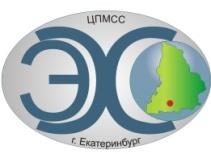 Центр психолого-медико-соцального сопровождения «Эхо»ГБОУ СО «ЦПМСС «Эхо»Отчёт по итогам II Межрегиональной дистанционной Олимпиады по географии.22 декабря 2015 года в рамках Всероссийского фестиваля творчества детей с ОВЗ «Неограниченные возможности» Центр психолого-медико-социального сопровождения «Эхо» проводил II Межрегиональную дистанционную Олимпиаду по географии для обучающихся 6-7 классов с нарушенным слухом, изучающих/изучивших курс «Физическая география. Начальный курс».Цели Олимпиады:— выявление у обучающихся творческих способностей;— повышение познавательного интереса учащихся к углубленному изучению географии;— формирование чувства гордости и патриотизма за свою Родину;— активизация работы профессиональных сообществ учителей;— использование знаний по географии в практической деятельности; — привлечение внимания общественности, учителей, родителей к активной работе со школьниками с нарушенным слухом;Задачи Олимпиады:— выявление уровня подготовки школьников в области теоретического и практического материала по курсу «Физическая география. Начальный курс»;— развитие ИКТ - компетенций обучающихся с проблемами слуха;— повышение педагогической квалификации учителей-предметников.Во II Межрегиональной дистанционной Олимпиаде по географии для обучающихся с нарушенным слухом приняли участие 6 специальных (коррекционных) образовательных учреждений из 8-ми заявленных.1. Государственное бюджетное  образовательное учреждение Свердловской области для детей, нуждающихся в психолого-педагогической и медико-социальной помощи Центр психолого-медико-соцального сопровождения «Эхо» ГБОУ СО «ЦПМСС «Эхо» - Организаторы Олимпиады, город Екатеринбург, Свердловская область;2. Государственное казённое общеобразовательное учреждение Свердловской области «Екатеринбургская школа № 14, реализующая адаптированные основные общеобразовательные программы», город Екатеринбург, Свердловская область;3. Муниципальное автономное общеобразовательное учреждение «Ишимская школа-интернат», город Ишим, Тюменская область;4. Муниципальное бюджетное образовательное учреждение «Специальная (коррекционная) общеобразовательная школа-интернат для обучающихся с ограниченными возможностями здоровья (глухих и слабослышащих) № 10 г. Челябинска», город Челябинск, Челябинская область;5. Государственное казенное специальное (коррекционное) образовательное учреждение для обучающихся, воспитанников с ограниченными возможностями здоровья «Шадринская специальная (коррекционная) общеобразовательная школа-интернат № 11 I, V видов», г. Шадринск, Курганская область;6. Государственное казённое общеобразовательное учреждение Свердловской области «Екатеринбургская школа-интернат № 11, реализующая адаптированные общеобразовательные программы», город Екатеринбург, Свердловская область.Заявились, но не смогли принять участие:7. Казенное образовательное учреждение «Нижневартовская школа для детей с ограниченными возможностями здоровья №1», город Нижневартовск, Тюменская область;8. Муниципальное бюджетное специальное (коррекционное) образовательное учреждение  для обучающихся, воспитанников с ограниченными возможностями здоровья специальная  (коррекционная)  общеобразовательная  школа-интернат II вида № 12  г. Челябинска»,  г. Челябинск, Челябинская область;Согласно Положению, Олимпиада проводилась для обучающихся 6-7 классов, изучающих/изучивших курс «Физическая география. Начальный курс» на основе образовательных программ основного общего  образования.Всего в Олимпиаде приняло участие 25 обучающихся с нарушенным слухом из 43 заявленных:В Олимпиаде было представлено 26 заданий различной сложности, которые включали:- выбор одного ответа из нескольких предложенных;- выбор нескольких правильных ответов;- установление соответствия;- написание ответа самостоятельно.Максимальное количество баллов за правильное выполнение всх заданий составляло 60.Членами жюри были проверены работы участников Олимпиады, и определены победители и призёры.1 место присуждено обучающимся, набравшим максимальное количество баллов – 60.2 место - присуждено обучающимся, набравшим 59 баллов.3 место - присуждено обучающимся, набравшим 58 баллов.Так как в Олимпиаде приняло участие всего 25 обучающихся, и много обучающихся набрали равное количество баллов, то победителей и призёров выбирали из максимально набранных баллов, а именно: 60,59 и 58.ПОБЕДИТЕЛИ И ПРИЗЁРЫ:I место – 60 БАЛЛОВ:Самойловская Дарья – 6 класс, МБОУ «Школа-интернат №10 г. Челябинска»Аяжанов Кирилл – 6 класс, «Ишимская школа-интернат»Рычков Денис – 7 класс, «ЦПМСС «Эхо», г. ЕкатеринбургКолесова Кристина – 7 класс, «Ишимская школа-интернат»II место – 59 БАЛЛОВ:Лысякова Виктория – 6 класс, «ЦПМСС «Эхо», г. ЕкатеринбургНесмелов Никита – 6 класс, «ЦПМСС «Эхо», г. ЕкатеринбургМазуркевич Маргарита – 7 класс, «Екатеринбургская школа № 14, реализующая адаптированные основные общеобразовательные программы»III место – 58 БАЛЛОВ:Байрамов Елнур  – 7 класс, «ЦПМСС «Эхо», г. ЕкатеринбургКолташев Максим – 7 класс, ГКОУ СО «Екатеринбургская школа-интернат № 11»Все победители и призёры, занявшие I - III места получат дипломы Олимпиады.Все остальные участники Олимпиады получат сертификаты.Педагоги – кураторы получат благодарственные письма за подготовку обучающихся к Олимпиаде.Выражаем благодарность всем участникам Олимпиады  и желаем дальнейших творческих успехов!Отчёт подготовила Коногорова Н.В., учитель географии ЦПМСС «Эхо».Образовательное учреждениеКоличество обучающихся, принявших участие в ОлимпиадеКоличество обучающихся, принявших участие в ОлимпиадеРуководитель Образовательное учреждение6-ти классники7-ми классникиГБОУ СО «ЦПМСС «Эхо»36Коногорова НатальяВикторовна«Екатеринбургская школа № 14, реализующая адаптированные основные общеобразовательные программы»01Бочкарева Юлия Владимировна«Ишимская школа-интернат»11Крутиголова Оксана ВладимировнаМБОУ «Школа-интернат №10 г. Челябинска»21Дьяченко Елена Игоревна«Шадринская специальная (коррекционная) общеобразовательная школа-интернат № 11 I, V видов»21Суворова Анна ИгоревнаГКОУ СО «Екатеринбургская школа-интернат № 11»25ПоздееваЛюбовьИвановнаОбщее количество участников1015